Publicado en Madrid el 24/10/2016 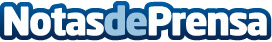 Gestionar un negocio desde cualquier lugarAhora ser empresario es más fácil que nunca, con la nueva tecnología de TPVenlaNUBE se puede gestionar, organizar y controlar un negocio de forma eficiente. Este software ofrece muchas facilidades y se adapta completamente a las necesidades de cada empresaDatos de contacto:Guillermo Martínez91 005 20 44Nota de prensa publicada en: https://www.notasdeprensa.es/gestionar-un-negocio-desde-cualquier-lugar Categorias: Comunicación Marketing Emprendedores Logística E-Commerce Software Recursos humanos http://www.notasdeprensa.es